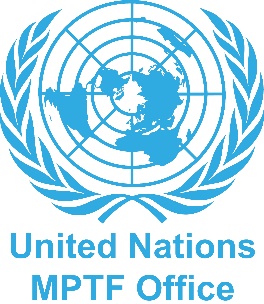 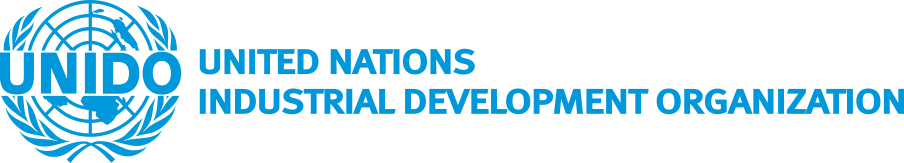 (Bilateral Report)Partnership for Action on Green Economy Trust Fund (PAGE)REPORTING PERIOD: January 1 – December 31 2022Project Title:  United Nations Industrial Development Organization– PAGE Workplan (ODA Countries)MPTF Project Number:  105893 UNIDO - GLOBAL LEVELAGENCY - MONGOLIAAGENCY - PERUAGENCY - SENEGALAGENCY - GHANAAGENCY - MAURITIUSAGENCY - BURKINA FASOAGENCY - JIANGSU PROVINCE, CHINAAGENCY - SOUTH AFRICAAGENCY - MATO GROSSO STATE, BRAZILAGENCY - KYRGYZ REPUBLICAGENCY - GUYANAAGENCY - ARGENTINAAGENCY - INDONESIAAGENCY - INDIAAGENCY - KAZAKHSTANAGENCY - GUATEMALAAGENCY - MoroccoAGENCY - ThailandAGENCY - CambodiaAGENCY - RwandaProject Title:  United Nations Industrial Development Organization – PAGE Workplan (NON-ODA Countries)MPTF Project Number:  108027AGENCY - BARBADOSAGENCY - URUGUAYOutcome 3 - Individuals and institutions representing social partners, public, private and civil society groups and stakeholders have acquired capacities needed to advance IGE approaches at regional, national and sectoral levels.Outcome 3 - Individuals and institutions representing social partners, public, private and civil society groups and stakeholders have acquired capacities needed to advance IGE approaches at regional, national and sectoral levels.Key achievements in 2022 2nd PAGE-UNIDO Summer School on Green Industry- 2022At the global level, UNIDO, in cooperation with other PAGE agencies, organized the Green Industry Summer School-2022 in July to advance learning on green industrial transformation. The summer school was held in two parts:Part 1 Self-paced Online Course on Green Industrial Policy: Sustainable Economic Transformation and Competitiveness: 179 candidates from 60 PAGE and Non-PAGE countries applied for the summer school. The participants were invited to complete the online self-paced certificate course on Green Industrial Policy to gain a basic understanding of terminologies and concepts of the Green Industry in order to be able to participate in part 2 of the summer school meaningfully. The self-paced course contains five modules comprising video lectures, reading material, factsheets, and quizzes to complete to obtain the certificate. Part 2 Advanced Instructor-led Online Course on Green Industry:  The course was organized over four consecutive days from 26 – 29 July 2022. Sessions were organized via Zoom. The course was a good mix of lectures, interactive sessions, quizzes, games, and social hours covering the topic of food security in the advent of the Ukraine war, Circular economy, green recovery for SMEs, Industry decarbonization, NDC, green fiscal policies and green jobs in the lenses of green industry promotion. The participants were engaged in a virtual guided tour of the textile industry in South Africa to understand the industrial environment and GHG       emission status of the industry and explore opportunities for improvement. Experts from UNIDO, UN PAGE agencies, Global Green Growth Knowledge Platform (GGKP), Royal Institute of International Affairs, Chatham House, UK, Environmental Management Centre LLP, India, Austrian Institute of Technology (AIT), and a think tank from South Africa led various sessions during the school. 40 participants from 26 countries, including policymakers from ministries, university faculty, Ph.D. students, researchers, trainers from public or private training institutes, NGO members, and SMEs working on green industry applications were trained at the summer school. At the end of 4 days of training, participants received a course completion certificate. In a post-course evaluation survey, 63% of respondents rated the course as very useful and 26% as mostly useful, and 11% as more or less useful. 44% responded that the knowledge/skills acquired in the event were very important, 41% completely important, and 15% were neutral. Key Achievements 2022 (Add. Support for Green Recovery)Outcome 4 - National and regional stakeholders, including green economy champions, decision-makers, practitioners, and youth representatives, access and apply knowledge for advancing IGE.Outcome 4 - National and regional stakeholders, including green economy champions, decision-makers, practitioners, and youth representatives, access and apply knowledge for advancing IGE.Key achievements in 2022Global Green SME COVID-19 impact assessment and development of Green Recovery ToolkitUNIDO, in cooperation with ILO, completed a global study ‘’Impact of COVID-19 on green enterprises: Policy guidance towards inclusive, resilient, and sustainable recovery,’’ focusing on India, Ghana, and Uruguay, and developed a green recovery toolkit for small and medium enterprises. The study investigated the impact of COVID-19 on green SMEs, examined the measures taken by enterprises and the support schemes adopted by governments, and identified a sustainable mechanism for SMEs to recover and transform. The study also identified the new business opportunities and jobs that stem from the pandemic. It was observed that the nature of the challenges from COVID-19 is similar across enterprises; however, the smaller the firm, the stronger the negative impact. The firms faced disruption in the supply chain and lack of working capital as major challenges during the pandemic. Most MSMEs surveyed experienced a negative impact, while few reported that the pandemic helped them increase their revenue. In addition, the COVID-19 pandemic has provided an additional push for this digital transformation of MSMEs. The focus of digitization and industrialization has been changing from cost-optimization and productivity improvement to maintaining supply chains, enhancing business and societal resilience against unforeseen shocks such as the COVID-19 pandemic. On the policy aspects, it was observed that the policy perspective is gradually shifting from liquidity support measures for survival to support for recovery.A detailed Questionnaire survey was conducted in the three piloted countries using online means to collect data on the scope of the report. In addition, a total of nine (09) Focus Group Discussions (FGD) were conducted with representatives from 20+ Green SMEs, NGOs, business support associations, business associations, financial institutions, and Government institutions from Ghana, India, and Uruguay in the first and second quarter of 2022. Based on the collected data and review of the published literature, the final draft of the report was developed in November 2022. In order to support SMEs to recover, revitalize and be resilient, a recovery Toolkit for Green MSMEs was developed. The Toolkit has four sections: Internal and External Scenario AnalysisStrategies for Recovery and GrowthBecoming Investor ReadyResources for Supporting Recovery and Building ResilienceThis Toolkit has been designed with the aim to empower Green MSMEs with knowledge, tools, and resources that will help in recovering from the shocks like COVID-19, identifying new growth opportunities, overcoming threats, communicating better with potential investors and clients, and becoming more resilient in the times to come.Key Achievements 2022 (Add. Support for Green Recovery)Outcome 1- Countries have reinforced and integrated inclusive green economy (IGE) goals targets into SDG aligned national economic and development planning through multi-stakeholder collaboration.Outcome 1- Countries have reinforced and integrated inclusive green economy (IGE) goals targets into SDG aligned national economic and development planning through multi-stakeholder collaboration.Key achievements in 2022Key Achievements 2022 (Add. Support for Green Recovery)Outcome 2 - Countries are implementing evidence based sectoral and thematic reforms in line with national IGE priorities.Outcome 2 - Countries are implementing evidence based sectoral and thematic reforms in line with national IGE priorities.Key achievements in 2022Technical and economic feasibility analysis of renewable energy generation in Mongolia To kick off the study, a virtual meeting took place on April 21, 2022, to present the objectives of the feasibility study, share the study plan, and collect feedback from stakeholders. The Ministry of Energy, the Ministry of Environment and Tourism, the Governor's Office of Dundgobi province, and the National Renewable Energy Center and a total of more than 40 participants attended the kick-off meeting. In July 2022, the team of experts visited the province and collected primary data from 21 SMEs. Several stakeholder consultation meetings with national, international, and private sector actors were organized to map the renewable energy options for the agri-business sector including food (meat, dairy, vegetable) and non-food (wool, cashmere, leather) sub-sectors.   The study is expected to be completed in the Q2 of 2023. Key Achievements 2022 (Add. Support for Green Recovery)Outcome 3 - Individual, institutional and planning capacities for IGE action strengthened at the national and (global) level.Outcome 3 - Individual, institutional and planning capacities for IGE action strengthened at the national and (global) level.Key achievements in 2022Key Achievements 2022 (Add. Support for Green Recovery)Outcome 4 - National and regional stakeholders, including green economy champions, decision-makers, practitioners, and youth representatives, access and apply knowledge for advancing IGE.Outcome 4 - National and regional stakeholders, including green economy champions, decision-makers, practitioners, and youth representatives, access and apply knowledge for advancing IGE.Key achievements in 2022Outcome 1 - Countries have reinforced and integrated inclusive green economy (IGE) goals targets into SDG aligned national economic and development planning through multi-stakeholder collaboration.Outcome 1 - Countries have reinforced and integrated inclusive green economy (IGE) goals targets into SDG aligned national economic and development planning through multi-stakeholder collaboration.Key achievements in 2022Key Achievements 2022 (Add. Support for Green Recovery)Outcome 2 - Countries are implementing evidence based sectoral and thematic reforms in line with national IGE priorities.Outcome 2 - Countries are implementing evidence based sectoral and thematic reforms in line with national IGE priorities.Key achievements in 2022 Key Achievements 2022 (Add. Support for Green Recovery)Outcome 3 - Individual, institutional and planning capacities for IGE action strengthened at the national and (global) level.Outcome 3 - Individual, institutional and planning capacities for IGE action strengthened at the national and (global) level.Key achievements in 2022Key Achievements 2022 (Add. Support for Green Recovery)Outcome 4 - National and regional stakeholders, including green economy champions, decision-makers, practitioners, and youth representatives, access and apply knowledge for advancing IGE.Outcome 4 - National and regional stakeholders, including green economy champions, decision-makers, practitioners, and youth representatives, access and apply knowledge for advancing IGE.Key achievements in 2022Outcome 1- Countries have reinforced and integrated inclusive green economy (IGE) goals targets into SDG aligned national economic and development planning through multi-stakeholder collaboration.Outcome 1- Countries have reinforced and integrated inclusive green economy (IGE) goals targets into SDG aligned national economic and development planning through multi-stakeholder collaboration.Key achievements in 2022Key Achievements 2022 (Add. Support for Green Recovery)In 2022, with green recovery support from PAGE, UNIDO, in collaboration with the Ministry of Environment and Sustainable Development and the Ministry of Industrial Development, Small and Medium Industries of Senegal and the European Union, organized a workshop titled ‘Support to strengthen the Senegalese plastic recycling industry’. The workshop, which took place on December 21 2022, in Dakar, was attended by 112 persons made up of key policymakers and stakeholders within the plastic waste recycling industry in Senegal. The workshop provided a technical discussion forum to define the way forward to strengthen the organization and integration of collection and recycling/recovery of the plastics sector..Outcome 2 - Countries are implementing evidence based sectoral and thematic reforms in line with national IGE priorities.Outcome 2 - Countries are implementing evidence based sectoral and thematic reforms in line with national IGE priorities.Key achievements in 2022Key Achievements 2022 (Add. Support for Green Recovery)Outcome 3 - Individual, institutional and planning capacities for IGE action strengthened at the national and (global) level.Outcome 3 - Individual, institutional and planning capacities for IGE action strengthened at the national and (global) level.Key achievements in 2022Key Achievements 2022 (Add. Support for Green Recovery)Outcome 4 - National and regional stakeholders, including green economy champions, decision-makers, practitioners, and youth representatives, access and apply knowledge for advancing IGE.Outcome 4 - National and regional stakeholders, including green economy champions, decision-makers, practitioners, and youth representatives, access and apply knowledge for advancing IGE.Key achievements in 2022Outcome 1- Countries have reinforced and integrated inclusive green economy (IGE) goals targets into SDG aligned national economic and development planning through multi-stakeholder collaboration.Outcome 1- Countries have reinforced and integrated inclusive green economy (IGE) goals targets into SDG aligned national economic and development planning through multi-stakeholder collaboration.Key achievements in 2022Key Achievements 2022 (Add. Support for Green Recovery)UNIDO, under PAGE, conducted a global study on the impact of COVID-19 on businesses, including Ghana. The study conducted a survey and interview with the respondents from Ghana to identify the impact and ways to revitalize the SME's operation after COVID. The study paved the way to identify priority areas for further study to support SME development in Ghana. Therefore, as a follow-up, UNIDO will further assess business opportunities for SMEs through digital platforms and how digitalization can help SMEs to promote innovation, growth, and competitiveness. In addition, training to enterprises within the framework of the 1 District 1 Factory (1D1F) Policy of Government on resource efficiency and sustainable production principles will be organized in 2023. Outcome 2 - Countries are implementing evidence based sectoral and thematic reforms in line with national IGE priorities.Outcome 2 - Countries are implementing evidence based sectoral and thematic reforms in line with national IGE priorities.Key achievements in 2022Key Achievements 2022 (Add. Support for Green Recovery)Outcome 3 - Individual, institutional and planning capacities for IGE action strengthened at the national and (global) level.Outcome 3 - Individual, institutional and planning capacities for IGE action strengthened at the national and (global) level.Key achievements in 2022Key Achievements 2022 (Add. Support for Green Recovery)Outcome 4 - National and regional stakeholders, including green economy champions, decision-makers, practitioners, and youth representatives, access and apply knowledge for advancing IGE.Outcome 4 - National and regional stakeholders, including green economy champions, decision-makers, practitioners, and youth representatives, access and apply knowledge for advancing IGE.Key achievements in 2022Outcome 1- Countries have reinforced and integrated inclusive green economy (IGE) goals targets into SDG aligned national economic and development planning through multi-stakeholder collaboration.Outcome 1- Countries have reinforced and integrated inclusive green economy (IGE) goals targets into SDG aligned national economic and development planning through multi-stakeholder collaboration.Key achievements in 2022Key Achievements 2022 (Add. Support for Green Recovery)In 2022, With green recovery support from the PAGE, UNIDO, in collaboration with the Ministry of Agro and Food and Agricultural Research and Extension Institute (FAREI), completed the study, “Creating an enabling environment and incentives to boost sustainable agro-processing industry including high growth potential SMEs in Mauritius”. The primary objectives of the study were to (1) Review the current policies and schemes for SMEs in the agriculture sector and (2) Assess the impact of COVID-19 on these SMEs and propose measures to mitigate these impacts. The target group was the MSMEs in the agro-processing sector, with a key emphasis on farmers in the value-addition chain. A thorough review of the relevant literature was carried out to inform the drafting of comprehensive questionnaires which were used for the surveys on the study. The  study revealed an aging population in the agro-industry in Mauritius. The sector was observed to be mostly informal with most farmers registered as individuals and not SMES. Furthermore, more than half of the participants were unaware of the SME Act and the policies and schemes available for SMEs. It was also observed that the paperwork involved in applying for schemes was very lengthy and complex.  The aforementioned key findings and the rest of the findings of the study were shared with 42 persons including policymakers and key stakeholders, during a dissemination workshop on May 12, 2022. Feedback from the workshop informed the final proposal and recommendations which were integrated into the final report. The final report was launched during the PAGE closing ceremony in Mauritius from the 21-22 September 2022. Outcome 2 - Countries are implementing evidence based sectoral and thematic reforms in line with national IGE priorities.Outcome 2 - Countries are implementing evidence based sectoral and thematic reforms in line with national IGE priorities.Key achievements in 2022Key Achievements 2022 (Add. Support for Green Recovery)Outcome 3 - Individual, institutional and planning capacities for IGE action strengthened at the national and (global) level.Outcome 3 - Individual, institutional and planning capacities for IGE action strengthened at the national and (global) level.Key achievements in 2022Key Achievements 2022 (Add. Support for Green Recovery)Outcome 4 - National and regional stakeholders, including green economy champions, decision-makers, practitioners, and youth representatives, access and apply knowledge for advancing IGE.Outcome 4 - National and regional stakeholders, including green economy champions, decision-makers, practitioners, and youth representatives, access and apply knowledge for advancing IGE.Key achievements in 2022Outcome 1- Countries have reinforced and integrated inclusive green economy (IGE) goals targets into SDG aligned national economic and development planning through multi-stakeholder collaboration.Outcome 1- Countries have reinforced and integrated inclusive green economy (IGE) goals targets into SDG aligned national economic and development planning through multi-stakeholder collaboration.Key achievements in 2022Key Achievements 2022 (Add. Support for Green Recovery)Outcome 2 - Countries are implementing evidence based sectoral and thematic reforms in line with national IGE priorities.Outcome 2 - Countries are implementing evidence based sectoral and thematic reforms in line with national IGE priorities.Key achievements in 2022Key Achievements 2022 (Add. Support for Green Recovery)Outcome 3 - Individual, institutional and planning capacities for IGE action strengthened at the national and (global) level.Outcome 3 - Individual, institutional and planning capacities for IGE action strengthened at the national and (global) level.Key achievements in 2022Key Achievements 2022 (Add. Support for Green Recovery)Outcome 4 - National and regional stakeholders, including green economy champions, decision-makers, practitioners, and youth representatives, access and apply knowledge for advancing IGE.Outcome 4 - National and regional stakeholders, including green economy champions, decision-makers, practitioners, and youth representatives, access and apply knowledge for advancing IGE.Key achievements in 2022Outcome 1 - Countries have reinforced and integrated inclusive green economy (IGE) goals targets into SDG aligned national economic and development planning through multi-stakeholder collaboration.Outcome 1 - Countries have reinforced and integrated inclusive green economy (IGE) goals targets into SDG aligned national economic and development planning through multi-stakeholder collaboration.Key achievements in 2022Outcome 2 - Countries are implementing evidence based sectoral and thematic reforms in line with national IGE priorities.Outcome 2 - Countries are implementing evidence based sectoral and thematic reforms in line with national IGE priorities.Key achievements in 2022PAGE Green Economy Academy in ChinaOn 14-18 November 2022, PAGE China organized an online PAGE Academy – "Accelerating the Transition to Inclusive Green Economy: Synergy between Pollution Control and Carbon Reduction." The sessions in the Academy covered macroeconomic monitoring, green finance, green industry, energy, textiles, and plastics.  UNIDO delivered a half a day session on Green Industry and Industrial Parks on November 18, 2022, with 53 attendees. Outcome 3 - Individual, institutional and planning capacities for IGE action strengthened at the national and (global) level.Outcome 3 - Individual, institutional and planning capacities for IGE action strengthened at the national and (global) level.Key achievements in 2022 Outcome 4 - National and regional stakeholders, including green economy champions, decision-makers, practitioners, and youth representatives, access and apply knowledge for advancing IGE.Outcome 4 - National and regional stakeholders, including green economy champions, decision-makers, practitioners, and youth representatives, access and apply knowledge for advancing IGE.Key achievements in 2022Outcome 1- Countries have reinforced and integrated inclusive green economy (IGE) goals targets into SDG aligned national economic and development planning through multi-stakeholder collaboration.Outcome 1- Countries have reinforced and integrated inclusive green economy (IGE) goals targets into SDG aligned national economic and development planning through multi-stakeholder collaboration.Key achievements in 2022Key Achievements 2022 (Add. Support for Green Recovery)Outcome 2 - Countries are implementing evidence based sectoral and thematic reforms in line with national IGE priorities.Outcome 2 - Countries are implementing evidence based sectoral and thematic reforms in line with national IGE priorities.Key achievements in 2022Key Achievements 2022 (Add. Support for Green Recovery)Outcome 3 - Individual, institutional and planning capacities for IGE action strengthened at the national and (global) level.Outcome 3 - Individual, institutional and planning capacities for IGE action strengthened at the national and (global) level.Key achievements in 2022Key Achievements 2022 (Add. Support for Green Recovery)Industrial Waste Management TrainingAs part of the PAGE green recovery support, UNIDO, in cooperation with the Department of Forestry, Fisheries and Environment (DFFE), organized a 3-day virtual training on industrial waste management from November 30 to December 2, 2022, targeting the driving force for change (DFC) II participants.The training covered the following three areas: - Solid Waste Management, - Hazardous Waste, - Industrial Symbiosis22 attendees from winners and runners-ups from the DFC II Programme, representatives from Special Economic Zones (SEZs), Industrial Economic Zones (IDZs), and the National Cleaner Production Centre (NCPC) of South Africa attended the training programme.  Attendees received training materials and a certificate of participation after the training. Outcome 4 - National and regional stakeholders, including green economy champions, decision-makers, practitioners, and youth representatives, access and apply knowledge for advancing IGE.Outcome 4 - National and regional stakeholders, including green economy champions, decision-makers, practitioners, and youth representatives, access and apply knowledge for advancing IGE.Key achievements in 2022Outcome 1- Countries have reinforced and integrated inclusive green economy (IGE) goals targets into SDG aligned national economic and development planning through multi-stakeholder collaboration.Outcome 1- Countries have reinforced and integrated inclusive green economy (IGE) goals targets into SDG aligned national economic and development planning through multi-stakeholder collaboration.Key achievements in 2022Key Achievements 2022 (Add. Support for Green Recovery)Outcome 2 - Countries are implementing evidence based sectoral and thematic reforms in line with national IGE priorities.Outcome 2 - Countries are implementing evidence based sectoral and thematic reforms in line with national IGE priorities.Key achievements in 2022Green Jobs Observatory UNIDO launched the assessment of generated green jobs and the development of a strategy to support green employment. This activity is under development in partnership with the Federation of Industries. The activity includes a feasibility study (to be developed in 2023) for the development of Mato Grosso observatory for green employment which will serve as a guide for the implementation of public policies, strategies, investments and the creation of green jobs in the state. The study will contribute to the development of public policies to encourage the green economy and define production efficiency strategies, in addition to promoting social inclusion.Two dialogue events were held in November 2022 with private and public stakeholders to understand the different views and comprehension of green jobs within each sector. The Federation of Industries of Mato Grosso will develop a website with a landing page and a presentation to all stakeholders (associations, the State Government, key companies, investors, universities, research institutions, etc.) that will enlighten the main results of the activity and highlight guidelines towards the transition to a green economy via employment. This validation workshop (to present results) is going to be held in March 2023.Greening of the Forest Base Sector (Green Industries and Industrial Policies)UNIDO, together with the Federation of Industries of Mato Grosso, produced a study on the current barriers and opportunities to greening the forest-based sector in Mato Grosso, which was presented in a workshop in the city of Sinop to timber industry stakeholders. The study provides policy recommendations to the State Government on how to support micro and small producers and family businesses related to innovation, machinery, logistics, energy use, and investments in cleaner, more efficient technology. Greening of the Livestock Production Chain  To support the State Government in greening the livestock sector in Mato Grosso, UNIDO worked with the Meat Institute and the Federation of Industries of Mato Grosso  to evaluate existing technologies and best practices for making livestock value chains more sustainable and productive. This focused on three important ecosystems of Mato Grosso: Pantanal, Cerrado and the Amazon. The analysis provides recommendations for the rehabilitation of degraded land and deforested areas considering social responsibility and market opportunities for producers engaged in or wanting to adhere to sustainable production systems. As next steps, PAGE plans to organize an event to present the study to the State Government.Key Achievements 2022 (Add. Support for Green Recovery)Outcome 3 - Individual, institutional and planning capacities for IGE action strengthened at the national and (global) level.Outcome 3 - Individual, institutional and planning capacities for IGE action strengthened at the national and (global) level.Key achievements in 2022Key Achievements 2022 (Add. Support for Green Recovery)Outcome 4 - National and regional stakeholders, including green economy champions, decision-makers, practitioners, and youth representatives, access and apply knowledge for advancing IGE.Outcome 4 - National and regional stakeholders, including green economy champions, decision-makers, practitioners, and youth representatives, access and apply knowledge for advancing IGE.Key achievements in 2022Outcome 1- Countries have reinforced and integrated inclusive green economy (IGE) goals targets into SDG aligned national economic and development planning through multi-stakeholder collaboration.Outcome 1- Countries have reinforced and integrated inclusive green economy (IGE) goals targets into SDG aligned national economic and development planning through multi-stakeholder collaboration.Key achievements in 2022Key Achievements 2022 (Add. Support for Green Recovery)Outcome 2 - Countries are implementing evidence based sectoral and thematic reforms in line with national IGE priorities.Outcome 2 - Countries are implementing evidence based sectoral and thematic reforms in line with national IGE priorities.Key achievements in 2022National Industrial Resource Efficiency PolicyIn the Kyrgyz Republic, UNIDO under PAGE has developed a National Industrial Resource Efficiency Policy and action plan to promote climate-friendly industrial development in cooperation with the Ministry of Economy and Commerce. To develop an evidence-based policy, a pilot demonstration of the resource efficiency measures was implemented with 5 selected industrial plants, and 27 resource efficiency opportunities were identified to be implemented. A detailed survey was conducted with 15 selected resource-intensive industries, and interviews were conducted with relevant policy experts and national stakeholders to design the policy layout. In December 2022, the UNIDO team made a mission to the country, visited the piloted industries to explore the implementation status of the recommended actions, conducted bilateral policy consultations with the Ministry of Economy and Commerce, Ministry of Energy, and Ministry of Environment, Ecology, and technical supervision and presented the policy draft in Bishkek at a validation workshop. 27 attendees from ministries, different government departments, private sectors, industry representatives, think tanks, and UN participated in the workshop.  The final draft version of the policy is expected to be submitted to the government for adoption in March 2023. Key Achievements 2022 (Add. Support for Green Recovery)Outcome 3 - Individual, institutional and planning capacities for IGE action strengthened at the national and (global) level.Outcome 3 - Individual, institutional and planning capacities for IGE action strengthened at the national and (global) level.Key achievements in 20222-Day End User Training on Energy Management System (EnMS)UNIDO conducted an Energy Management System (EnMS) 2-Day End User Training on 03-04 February 2022, in Bishkek, Kyrgyz Republic, under the PAGE framework. The meeting was well attended by the 43 participants from ministries, representatives from cement and steel plants, energy managers, maintenance managers, technical safety, environmental and quality managers, plant engineers, utility managers, control systems auditors, and technical consultants who have a basic understanding of energy management systems. The training was designed to provide knowledge, understanding, and tools that will allow attendees to develop and implement an ISO 50001 EnMS. Training focuses on energy management's key components, such as developing an effective energy policy, conducting an energy review, and preparing energy balances to identify areas that consume significant energy, preparing companies to integrate and achieve ISO 50001 certification. Attendees received a certificate of participation at the end of the training. Key Achievements 2022 (Add. Support for Green Recovery)Outcome 4 - National and regional stakeholders, including green economy champions, decision-makers, practitioners, and youth representatives, access and apply knowledge for advancing IGE.Outcome 4 - National and regional stakeholders, including green economy champions, decision-makers, practitioners, and youth representatives, access and apply knowledge for advancing IGE.Key achievements in 2022Outcome 1 - Countries have reinforced and integrated inclusive green economy (IGE) goals targets into SDG aligned national economic and development planning through multi-stakeholder collaboration.Outcome 1 - Countries have reinforced and integrated inclusive green economy (IGE) goals targets into SDG aligned national economic and development planning through multi-stakeholder collaboration.Key achievements in 2022 Outcome 2 - Countries are implementing evidence based sectoral and thematic reforms in line with national IGE priorities.Outcome 2 - Countries are implementing evidence based sectoral and thematic reforms in line with national IGE priorities.Key achievements in 2022Outcome 3 - Individual, institutional and planning capacities for IGE action strengthened at the national and (global) level.Outcome 3 - Individual, institutional and planning capacities for IGE action strengthened at the national and (global) level.Key achievements in 2022Outcome 4 - National and regional stakeholders, including green economy champions, decision-makers, practitioners, and youth representatives, access and apply knowledge for advancing IGE.Outcome 4 - National and regional stakeholders, including green economy champions, decision-makers, practitioners, and youth representatives, access and apply knowledge for advancing IGE.Key achievements in 2022Outcome 1- Countries have reinforced and integrated inclusive green economy (IGE) goals targets into SDG aligned national economic and development planning through multi-stakeholder collaboration.Outcome 1- Countries have reinforced and integrated inclusive green economy (IGE) goals targets into SDG aligned national economic and development planning through multi-stakeholder collaboration.Key achievements in 2022Key Achievements 2022 (Add. Support for Green Recovery)Outcome 2 - Countries are implementing evidence based sectoral and thematic reforms in line with national IGE priorities.Outcome 2 - Countries are implementing evidence based sectoral and thematic reforms in line with national IGE priorities.Key achievements in 2022National Plan for Circular EconomyAs part of the National Green Productive Development Programme, the Ministry of Economy developed a National Plan for Circular Economy. The Plan is an official resolution a part of the ‘Argentinean Productivity Plan 2030 for Inclusive and Green Transition’.  With UNIDO support, a fiscal impact study from 2021 and an assessment of waste streams of the industrial sectors provided recommendations, which served as input for the Plan.Key Achievements 2022 (Add. Support for Green Recovery)Roadmap for the power generation from the Sugarcane IndustryUNIDO, together with the Sustainable Industry Directorate from the Industrial and Productive Development Secretariat (Ministry of Economy), carried out an assessment for the development of a roadmap, including a techno-economic and environmental assessment of sugarcane industry to increase electricity production. The main results were presented at Climate Week in Buenos Aires in October 2022.Outcome 3 - Individual, institutional and planning capacities for IGE action strengthened at the national and (global) level.Outcome 3 - Individual, institutional and planning capacities for IGE action strengthened at the national and (global) level.Key achievements in 2022Key Achievements 2022 (Add. Support for Green Recovery)Outcome 4 - National and regional stakeholders, including green economy champions, decision-makers, practitioners, and youth representatives, access and apply knowledge for advancing IGE.Outcome 4 - National and regional stakeholders, including green economy champions, decision-makers, practitioners, and youth representatives, access and apply knowledge for advancing IGE.Key achievements in 2022Outcome 1- Countries have reinforced and integrated inclusive green economy (IGE) goals targets into SDG aligned national economic and development planning through multi-stakeholder collaboration.Outcome 1- Countries have reinforced and integrated inclusive green economy (IGE) goals targets into SDG aligned national economic and development planning through multi-stakeholder collaboration.Key achievements in 2022Key Achievements 2022 (Add. Support for Green Recovery)Outcome 2 - Countries are implementing evidence based sectoral and thematic reforms in line with national IGE priorities.Outcome 2 - Countries are implementing evidence based sectoral and thematic reforms in line with national IGE priorities.Key achievements in 2022Resource efficiency scoping assessment in Fertilizer IndustryUNIDO, in 2021, developed a resource efficiency scoping assessment report on the fertilizer sector, identifying opportunities for resource savings, emission reductions, and the creation of green jobs to foster the implementation of the government's low carbon development initiative (LCDI). Based on the report, UNIDO developed a policy brief in 2022 outlining the report's key results, highlighting the recommendation actions that policymakers can consider for adoption and implementation. Resource efficiency scoping assessment in the Iron and Steel IndustryUNIDO under PAGE in Indonesia kicked off the Resource Efficiency Cleaner Production (RECP) assessment in the iron and steel industry sector on October 12, 2022, in a national stakeholder's workshop. The kick-off event was attended by representatives from the Ministry of National Development Planning (BAPPENAS) and the Ministry of Industry, companies and associations from the iron and steel industry, PAGE Indonesia, as well as Indonesia Cleaner Production Centre – implementing partner of the RECP in iron & steel sector. Several bilateral meetings with the Ministry of Industry and BAPPENAS were organized to identify precise areas of exploration under the study. The study identifies opportunities for enterprises to realize increased savings and become more competitive and environmentally friendly through RECP measures. The study builds on a Green Industry and Trade Assessment completed in 2019 and complements an RECP assessment conducted in 2021 for the fertilizer sector. The study is expected to support the Ministry of Industry in developing and implementing green industry standards for the iron and steel sector industry. Key Achievements 2022 (Add. Support for Green Recovery)Circular economy opportunities for the Food and Beverage sector UNIDO kicked off the study called identifying circular economy opportunities with the principles of resource efficiency and cleaner production in Indonesia's food and beverage sector and developing policy recommendations in April 2022. Several consultation meetings were organized with the implementing partner PT ASH Economic Research and Business Consulting, Indonesia, and the Ministry of National Planning (BAPPENAS) to finalize the study's scope and develop a survey questionnaire.As part of the stakeholders' engagement, focused group discussions with several palm oil industry associations in the upstream (such as GAPKI and APKASINDO) and the downstream (such as APLOIN) were conducted in October and December 2022. A questionnaire separated into four types based on the value chains (plantation, milling, refinery, and packaging & distribution) was developed to conduct the field survey. The survey was initially conducted from January 20 to February 25, 2023, and the fieldwork was conducted in Riau Province on 11-16 February 2023, visiting several palm oil plantations and milling companies and discussing deeply with 13 respondents from various backgrounds. In addition, a literature review was conducted for drafting the report. The final report is expected to be finalized in Q2 of 2023. Outcome 3 - Individual, institutional and planning capacities for IGE action strengthened at the national and (global) level.Outcome 3 - Individual, institutional and planning capacities for IGE action strengthened at the national and (global) level.Key achievements in 2022Key Achievements 2022 (Add. Support for Green Recovery)Outcome 4 - National and regional stakeholders, including green economy champions, decision-makers, practitioners, and youth representatives, access and apply knowledge for advancing IGE.Outcome 4 - National and regional stakeholders, including green economy champions, decision-makers, practitioners, and youth representatives, access and apply knowledge for advancing IGE.Key achievements in 2022Outcome 1 - Countries have reinforced and integrated inclusive green economy (IGE) goals targets into SDG aligned national economic and development planning through multi-stakeholder collaboration.Outcome 1 - Countries have reinforced and integrated inclusive green economy (IGE) goals targets into SDG aligned national economic and development planning through multi-stakeholder collaboration.Key achievements in 2022Outcome 2 - Countries are implementing evidence based sectoral and thematic reforms in line with national IGE priorities.Outcome 2 - Countries are implementing evidence based sectoral and thematic reforms in line with national IGE priorities.Key achievements in 2022 Green Manufacturing: Shaping India's Inclusive and Green Economy: mobilizing change in select manufacturing sectors – joint work package of UNIDO and ILOIn view of the rapidly changing manufacturing landscape in the post-COVID-19 pandemic period, shaped by digitalization, green transition, and rebalancing of global supply chains, UNIDO collected further stakeholder inputs and expanded the analysis of industrial statistics and reviewed practical experiences in green manufacturing in India. These were inputted into redrafting the earlier 2021 draft Baseline Assessment Report of Inclusive Green Economy in Manufacturing (identified as the first deliverable under the work package). The report has been recrafted as a 'review of policy issues and challenges'. It provides an assessment of the manufacturing sector in India (in terms of its contributions to the economy, society, and environment, and achievement of SDGs) and then elaborates on key green strategies for manufacturing. It is argued that IGE transformation is necessary from economic, climate and environmental perspectives and brings important inclusive and sustainable development co-benefits that cannot be missed out. In mapping ways forward, it puts central emphasis on manufacturing firms as agents of IGE transformation, which can be leveraged by industrial capability, (entrepreneurial) competencies, technology, financing, policy, and markets. Moreover, it zooms in on the need for future manufacturing visions and roadmaps with mid- to long-term horizons to drive innovation and investment towards technology solutions that can deliver net zero, zero harm, nature, and positive water technologies, products, and business models that are needed by mid-century. Upon review and inputs from ILO, with a particular focus on green job creation and just transition, the consultation draft was issued in October 2022. At the request of the National Steering Committee, the report was subjected to a consultation and review meeting, which took place through a hybrid modality on November 10, 2022. Some 25 key informants from employers' and employees' organizations and knowledge institutions provided overall endorsement, along with specific suggestions. Thereafter one-on-one briefings have been facilitated with Department for Promotion of Industry and Internal Trade (DPIIT) and the Ministry of Micro, Small and Medium Enterprises (MSME). The report was finalized in December 2022 for copy editing and publishing. In parallel, UNIDO undertook preparatory work towards the development of a technology and innovation roadmap for the textile and garments sector, identified as its second PAGE India deliverable. UNIDO initiated consultations with the Ministry of Textiles and served – amongst others – as a key resource for the Ministry's stakeholders' consultation on sustainability in the textile value chain in India (hosted on World Cotton Day, October 7, 2022). Through subsequent consultations, UNIDO developed a specific proposal for roadmap development, aligned with both climate and sustainability imperatives as well as the objectives for the centenary of the independence of India (India@100 in 2047). The Ministry has verbally agreed to co-host and co-own the roadmap development process; written confirmation is expected to be received. Outcome 3 - Individual, institutional and planning capacities for IGE action strengthened at the national and (global) level.Outcome 3 - Individual, institutional and planning capacities for IGE action strengthened at the national and (global) level.Key achievements in 2022Outcome 4 - National and regional stakeholders, including green economy champions, decision-makers, practitioners, and youth representatives, access and apply knowledge for advancing IGE.Outcome 4 - National and regional stakeholders, including green economy champions, decision-makers, practitioners, and youth representatives, access and apply knowledge for advancing IGE.Key achievements in 2022Outcome 1- Countries have reinforced and integrated inclusive green economy (IGE) goals targets into SDG aligned national economic and development planning through multi-stakeholder collaboration.Outcome 1- Countries have reinforced and integrated inclusive green economy (IGE) goals targets into SDG aligned national economic and development planning through multi-stakeholder collaboration.Key achievements in 2022Key Achievements 2022 (Add. Support for Green Recovery)Carbon Border Adjustment Mechanism (CBAM)The EU introduced a Carbon Border Adjustment Mechanism (CBAM) for imported goods, which will have an important impact on the Kazakh economy. In such context, PAGE has developed an excel based CBAM impact assessment tool in consultation with the Ministry of Ecology. UNIDO has further updated the excel tool adding Schedule Custom and Benchmark Custom tabs for incorporating custom products in response to the request of the Ministry. In addition, UNIDO promoted the tool and the concept in the country through stakeholder meetings and presentations with government actors in January 2023. Outcome 2 - Countries are implementing evidence based sectoral and thematic reforms in line with national IGE priorities.Outcome 2 - Countries are implementing evidence based sectoral and thematic reforms in line with national IGE priorities.Key achievements in 2022Promotion of green SMEsThe Ministry of Ecology and PAGE, led by UNIDO, initiated a pilot project activity that re-directs emissions payments to finance green SMEs with a high potential to implement green projects that reduce emissions. This project's main objective is to promote green business and create green employment by increasing the efficiency of emissions payments in reducing negative environmental impacts, creating favorable conditions for implementing "green" projects by SMEs and providing financial assistance incentives. The Akimat of Pavlodar oblast – a region that generates a quarter of all of Kazakhstan's emissions, mainly from industrial facilities – agreed to pilot the initiative in the region.   The UNIDO expert team developed the draft pilot Regional Program for redirecting emissions payments to finance green SMEs and submitted it to the local government (Akimat). An extensive consultation process followed the submission, including:  21.02.2022 - a videoconference with representatives of the Akimat of Pavlodar region, the departments of entrepreneurship, economy, ecology, energy and housing and communal services, as well as SEC Pavlodar JSC and the Corporate Fund of the Centre of Competence on Environmental Technologies (the Corporate Fund).   22.02.2022 – a separate videoconference with representatives of SEC (Social-Entrepreneurship Corporation) Pavlodar and its subsidiary, the Corporate Fund.  23.02.2022 - a videoconference with representatives of the Damu Fund, banks, Akimat and SEC Pavlodar, and its subsidiary, the Corporate Fund.  25.02.2022 - discussion with the Corporate Fund.  10.04.2022 - meetings with the Akimat, Entrepreneurship Development Fund Damu JSC, Bank Center Credit JSC, Sberbank of Russia JSC, Social, and Entrepreneurial Corporation Pavlodar JSC to discuss the concept of the pilot Program.  25.04.2022 – an in-person meeting of the experts' team with the Pavlodar region authorities chaired by the Deputy Mayor of the region.  20.05.2022 - online meeting with Akimat, Pavlodar Social and Entrepreneurial Corporation JSC representatives on the draft Program.   At the current stage, the team is awaiting the official decision of the regional government on the final design of the financial support scheme. The discussions were hindered by a change in the local government and the alternate view of the new administration on the scheme design, which bears implementation risks from the consultants' perspective. The administration of the region changed again at the end of 2022.  The team continues to follow up with the new administration to ensure the proper design of the support scheme for green SMEs. Key Achievements 2022 (Add. Support for Green Recovery)Outcome 3 - Individual, institutional and planning capacities for IGE action strengthened at the national and (global) level.Outcome 3 - Individual, institutional and planning capacities for IGE action strengthened at the national and (global) level.Key achievements in 2022Key Achievements 2022 (Add. Support for Green Recovery)Outcome 4 - National and regional stakeholders, including green economy champions, decision-makers, practitioners, and youth representatives, access and apply knowledge for advancing IGE.Outcome 4 - National and regional stakeholders, including green economy champions, decision-makers, practitioners, and youth representatives, access and apply knowledge for advancing IGE.Key achievements in 2022Outcome 1 - Countries have reinforced and integrated inclusive green economy (IGE) goals targets into SDG aligned national economic and development planning through multi-stakeholder collaboration.Outcome 1 - Countries have reinforced and integrated inclusive green economy (IGE) goals targets into SDG aligned national economic and development planning through multi-stakeholder collaboration.Key achievements in 2022Key Achievements 2022 (Add. Support for Green Recovery)Outcome 2 - Countries are implementing evidence based sectoral and thematic reforms in line with national IGE priorities.Outcome 2 - Countries are implementing evidence based sectoral and thematic reforms in line with national IGE priorities.Key achievements in 2022 Key Achievements 2022 (Add. Support for Green Recovery)Outcome 3 - Individual, institutional and planning capacities for IGE action strengthened at the national and (global) level.Outcome 3 - Individual, institutional and planning capacities for IGE action strengthened at the national and (global) level.Key achievements in 2022First National Dialogue on Circular Economy and Green IndustryThe first national dialogue on circular economy (CE) and green industry was held on 23 June in Guatemala with more than 120 participants. The discussion, jointly organized by UNIDO and the Ministries of Finance (MINFIN), Economy (MINECO), and Environment (MARN), featured interventions from representatives of the public, private and academic sectors, who shared their perspectives on the progress and challenges of introducing circularity in industrial processes in Guatemala. The dialogue serves as input for the upcoming workshop on CE and the review and update of the National Cleaner Production Policy.Key Achievements 2022 (Add. Support for Green Recovery)Outcome 4 - National and regional stakeholders, including green economy champions, decision-makers, practitioners, and youth representatives, access and apply knowledge for advancing IGE.Outcome 4 - National and regional stakeholders, including green economy champions, decision-makers, practitioners, and youth representatives, access and apply knowledge for advancing IGE.Key achievements in 2022Outcome 1- Countries have reinforced and integrated inclusive green economy (IGE) goals targets into SDG aligned national economic and development planning through multi-stakeholder collaboration.Outcome 1- Countries have reinforced and integrated inclusive green economy (IGE) goals targets into SDG aligned national economic and development planning through multi-stakeholder collaboration.Key achievements in 2022In 2022, UNIDO led the production of the PAGE Morocco Inclusive Green Economy Scoping Study. The study includes a section on policy analysis for the green economy transition as well as how such policies support the country’s recovery response to the COVID-19 situation. The scoping study has identified five key sectors as a priority for green transition: sustainable agriculture and industry, renewable energy, water governance and sustainable waste management. These areas of intervention will frame the work of the interagency team for the duration of PAGE implementation in Morocco. It was finalized in November 2022 and presented during the first edition of the PAGE Green Crossroads conference to over 300 participants and hailed as one of the most complete and inclusive assessments on green economy for the country.Key Achievements 2022 (Add. Support for Green Recovery)As part of the PAGE Morocco Green Scoping Study, a comprehensive evaluation of fundraising for green recovery was carried out, that included an analysis of past fundraising experiences in Morocco and abroad, including a benchmarking of existing green financing initiatives, a mapping of donor interests and priority areas with funding windows. Outcome 2 - Countries are implementing evidence based sectoral and thematic reforms in line with national IGE priorities.Outcome 2 - Countries are implementing evidence based sectoral and thematic reforms in line with national IGE priorities.Key achievements in 2022In 2022 UNIDO took part in an inception workshop hosted by the Ministry of Industry and Trade to frame the upcoming PAGE Green hydrogen feasibility study for Morocco to assess the capacity and production needs of Green Hydrogen in a key, high-energy consumption industrial sector. This follows the signing of a framework agreement between the Ministry of Energy Transition and Sustainable Development, the Ministry of Industry and Trade and UNIDO in November 2022.UNIDO hosted a roundtable on the importance of water governance with the Morocco Coalition for Water and the Ministry of Equipment and Water in November 2022, presenting the framework of a study to conduct a sectoral diagnostic and policy analysis on the improvement of Inland Waters and Coastline Governance for sustainable water resource management. Key Achievements 2022 (Add. Support for Green Recovery)An assessment of ongoing recovery plans with national and international green and sustainability objectives in the industrial sector of Morocco was also performed and included in the PAGE Morocco Green Scoping Study Outcome 3 - Individual, institutional and planning capacities for IGE action strengthened at the national and (global) level.Outcome 3 - Individual, institutional and planning capacities for IGE action strengthened at the national and (global) level.Key achievements in 2022UNIDO, in coordination with UNITAR, hosted a national dialogue on sustainable waste management with key actors to build and implement a capacity-building programme on sustainable waste management and sensitization in the construction and demolition waste sector in November 2022.UNIDO co-led with UNITAR the organization of the 2-day foundational training (virtual classroom) in January 2022 that saw over 50 actors from the public and private sectors, as well as civil society built on the existing PAGE introductory e-course as well as previous experiences of other initiatives in Morocco to provide targeted capacity-building support. UNIDO provided support for the presentation of IGE opportunities and dialogue during a special session on the industry.Key Achievements 2022 (Add. Support for Green Recovery)Outcome 4 - National and regional stakeholders, including green economy champions, decision-makers, practitioners, and youth representatives, access and apply knowledge for advancing IGE.Outcome 4 - National and regional stakeholders, including green economy champions, decision-makers, practitioners, and youth representatives, access and apply knowledge for advancing IGE.Key achievements in 2022UNIDO led the organization of the first edition of PAGE Green Crossroads on November 22-24, 2022, in coordination with the Ministry of Energy Transition and Sustainable Development as the Government Focal Point in Morocco, and was an opportunity to present the PAGE program and its operating mechanisms to an audience concerned by these issues.  During the conference, which saw over 300 participants take part in 3 days of workshops, roundtables, and presentations, the results of the PAGE Inclusive Green Economy scoping study for Morocco were presented, summarizing the main advances, challenges, and issues related to the green economy in Morocco.UNIDO developed a communication strategy and communication plan for PAGE in Morocco. The overall aim of the communication strategy is to ensure that PAGE Morocco meets and maintains an important audience at the national level while supporting efforts to familiarize all stakeholders as well as the general public on IGE concepts Outcome 1- Countries have reinforced and integrated inclusive green economy (IGE) goals targets into SDG aligned national economic and development planning through multi-stakeholder collaboration.Outcome 1- Countries have reinforced and integrated inclusive green economy (IGE) goals targets into SDG aligned national economic and development planning through multi-stakeholder collaboration.Key achievements in 2022PAGE high-level launch EventThe PAGE Programme in Thailand was officially launched in November 2022. The Deputy Prime Minister and Minister of Energy presided over the opening ceremony, which was hosted by the Office of the National Economic and Social Development Council and UNIDO. The event brought together more than 300 stakeholders in person and online, including policymakers, researchers, investors, and other key actors from the government, private sector, academia, think tanks, social organizations, press, and media.   PAGE Thailand will target five areas contributing to an inclusive green economy: 1) reduction of carbon emissions and pollution, 2) promotion of energy and resource efficiency, 3) biodiversity and ecosystem conservation, 4) decent job creation, and 5) a just transition creating prosperity for all. These actions are critical for addressing poverty, social inequality, and environmental degradation while promoting economic growth that is environmentally friendly and socially just. Key Achievements 2022 (Add. Support for Green Recovery)Evaluation of the impact of national recovery projects As part of the PAGE green recovery work, UNIDO and UNDP are jointly working with the National Institute of Development Administration (NIDA), Thailand, in evaluating the impacts of the Thailand government's 400-Billion-Baht Economic and Social Rehabilitation Fund package on Sustainable Development Goals (SDGs), Nationally Determined Contributions (NDCs), and other global sustainability frameworks. Data analysis in this study was used in both qualitative and quantitative approaches. To analyze the data, the evaluation criteria are grouped into five dimensions addressing the project cycle process, outputs/outcomes, and impacts. The five dimensions include 1) relevance/coherence, 2) efficiency, 3) effectiveness, 4) Impacts, and 5) sustainability.Onsite surveys and interviews at the 6-project locations were conducted from August -October 2022. An evaluation report with technical guidance and policy recommendation was prepared based on the site survey and quantitative data analysis. The determined evaluation criteria showed that most of the selected projects under the 400 billion Baht rehabilitation package had moderate performance, except the "Travel Safety Zone" project showed a bit lower performance. The results quite obviously pointed out that the aspects of "Impact on SDGs and NDC" and the "Sustainability" (the continuity of benefits and impacts) have a relatively lower score than the other aspects of "Project Cycle Process" (Project Design, Planning, and Implementation). It could be explained that due to the projects' main design focus on the economic recovery after the Covid-19 outbreak, the projects' objectives might be partially linked to global goals such as the Sustainable Development Goals (SDGs) and National Determined Contribution (NDC).The report was shared with the key relevant government agencies and stakeholders during a national consultation workshop and a public discourse held on November 28, 2022.  The consultation workshop was attended by national and local governments, education organizations, research institutions, farmers, enterprises, community groups, project beneficiaries - craftsmen and weavers, NGOs, and the media. Outcome 2 - Countries are implementing evidence based sectoral and thematic reforms in line with national IGE priorities.Outcome 2 - Countries are implementing evidence based sectoral and thematic reforms in line with national IGE priorities.Key achievements in 2022Key Achievements 2022 (Add. Support for Green Recovery)Outcome 3 - Individual, institutional and planning capacities for IGE action strengthened at the national and (global) level.Outcome 3 - Individual, institutional and planning capacities for IGE action strengthened at the national and (global) level.Key achievements in 2022Key Achievements 2022 (Add. Support for Green Recovery)Outcome 4 - National and regional stakeholders, including green economy champions, decision-makers, practitioners, and youth representatives, access and apply knowledge for advancing IGE.Outcome 4 - National and regional stakeholders, including green economy champions, decision-makers, practitioners, and youth representatives, access and apply knowledge for advancing IGE.Key achievements in 2022Outcome 1 - Countries have reinforced and integrated inclusive green economy (IGE) goals targets into SDG aligned national economic and development planning through multi-stakeholder collaboration.Outcome 1 - Countries have reinforced and integrated inclusive green economy (IGE) goals targets into SDG aligned national economic and development planning through multi-stakeholder collaboration.Key achievements in 2022PAGE organized an inception mission on 17-21 October, when the five PAGE agencies, including UNIDO, met with representatives from the Government, the UN Resident Coordinator's Office, development and funding partners, as well as private sector associations to discuss challenges and opportunities for a green economic transformation and secure national engagement and ownership. In addition, the UNIDO field office facilitated meetings and engagement with government and non-government stakeholders. Outcome 2 - Countries are implementing evidence based sectoral and thematic reforms in line with national IGE priorities.Outcome 2 - Countries are implementing evidence based sectoral and thematic reforms in line with national IGE priorities.Key achievements in 2022 Outcome 3 - Individual, institutional and planning capacities for IGE action strengthened at the national and (global) level.Outcome 3 - Individual, institutional and planning capacities for IGE action strengthened at the national and (global) level.Key achievements in 2022Outcome 4 - National and regional stakeholders, including green economy champions, decision-makers, practitioners, and youth representatives, access and apply knowledge for advancing IGE.Outcome 4 - National and regional stakeholders, including green economy champions, decision-makers, practitioners, and youth representatives, access and apply knowledge for advancing IGE.Key achievements in 2022Outcome 1 - Countries have reinforced and integrated inclusive green economy (IGE) goals targets into SDG aligned national economic and development planning through multi-stakeholder collaboration.Outcome 1 - Countries have reinforced and integrated inclusive green economy (IGE) goals targets into SDG aligned national economic and development planning through multi-stakeholder collaboration.Key achievements in 2022Outcome 2 - Countries are implementing evidence based sectoral and thematic reforms in line with national IGE priorities.Outcome 2 - Countries are implementing evidence based sectoral and thematic reforms in line with national IGE priorities.Key achievements in 2022 Outcome 3 - Individual, institutional and planning capacities for IGE action strengthened at the national and (global) level.Outcome 3 - Individual, institutional and planning capacities for IGE action strengthened at the national and (global) level.Key achievements in 2022Outcome 4 - National and regional stakeholders, including green economy champions, decision-makers, practitioners, and youth representatives, access and apply knowledge for advancing IGE.Outcome 4 - National and regional stakeholders, including green economy champions, decision-makers, practitioners, and youth representatives, access and apply knowledge for advancing IGE.Key achievements in 2022Outcome 1- Countries have reinforced and integrated inclusive green economy (IGE) goals targets into SDG aligned national economic and development planning through multi-stakeholder collaboration.Outcome 1- Countries have reinforced and integrated inclusive green economy (IGE) goals targets into SDG aligned national economic and development planning through multi-stakeholder collaboration.Key achievements in 2022Key Achievements 2022 (Add. Support for Green Recovery)Outcome 2 - Countries are implementing evidence based sectoral and thematic reforms in line with national IGE priorities.Outcome 2 - Countries are implementing evidence based sectoral and thematic reforms in line with national IGE priorities.Key achievements in 2022Dayboat Fishery and Value Chain Analysis UNIDO together with the Ministry of Environment and National Beautification, Green and Blue Economy, Fisheries Division, is undertaking (started in November 2022) dayboat fishery and value chain analysis, to identify climate-resilient livelihood development opportunities and investment needs for its future development. The assessment includes analysing the various elements of the dayboat fishery to outline climate-resilient policy reforms, technology and investment needs. The analysis aims to identify resource mobilisation options to support the transition to a more climate resilient dayboat boat fishery. Key Achievements 2022 (Add. Support for Green Recovery)Outcome 3 - Individual, institutional and planning capacities for IGE action strengthened at the national and (global) level.Outcome 3 - Individual, institutional and planning capacities for IGE action strengthened at the national and (global) level.Key achievements in 2022Key Achievements 2022 (Add. Support for Green Recovery)Outcome 4 - National and regional stakeholders, including green economy champions, decision-makers, practitioners, and youth representatives, access and apply knowledge for advancing IGE.Outcome 4 - National and regional stakeholders, including green economy champions, decision-makers, practitioners, and youth representatives, access and apply knowledge for advancing IGE.Key achievements in 2022Outcome 1- Countries have reinforced and integrated inclusive green economy (IGE) goals targets into SDG aligned national economic and development planning through multi-stakeholder collaboration.Outcome 1- Countries have reinforced and integrated inclusive green economy (IGE) goals targets into SDG aligned national economic and development planning through multi-stakeholder collaboration.Key achievements in 2022Key Achievements 2022 (Add. Support for Green Recovery)Outcome 2 - Countries are implementing evidence based sectoral and thematic reforms in line with national IGE priorities.Outcome 2 - Countries are implementing evidence based sectoral and thematic reforms in line with national IGE priorities.Key achievements in 2022National Circular Economy Strategy (ENEC)UNIDO, together with the Ministry of Industry, Energy and Mining (MIEM), the Ministry of Livestock, Agriculture and Fisheries (MGAP), the Ministry of the Environment (MA), elaborated the National Circular Economy Strategy (ENEC), focused on 5 thematic axes: water, soil, materials, energy and waste. For each of these axes, the strategy establishes strategic lines and short and long term objectives, as well as some action plans. During 2022, workshops were held on the soil and materials, with the participation of technicians, businessmen technicians, entrepreneurs, civil society actors and the Uruguayan public sector participated. The main objective of the workshops was the validation of the strategic lines defined, as well as the contribution of the different visions on the challenges and barriers to overcome for the implementation of the action plans, in pursuit of the circularity sought. The task of developing the Strategy will continue in 2023.National Research and Innovation Fund in Circular EconomyUNIDO, together with the National Agency for Research and Innovation (ANII), MIEM, and the IDB Lab, seek through this fund to promote research and innovation capacities through the implementation of economic principles circular.Projects framed in the following themes were supported: development of innovations that make possible greater circularity in production processes or business models in all production sectors, and support for the development of innovative solutions in the food value chain, and lack of resilience with the aim of improving the efficiency of processes and reducing environmental impact.UNIDO is financing four projects: i) development of Artificial Intelligence to innovate in the formulation and production of personal care products without plastic packaging; ii) applied technology for the recovery and recirculation of PET bottles (Industry 4.0 applied to circular economy); iii) circular economy in small and medium Dairy Industries, through whey recovery; and iv) ROC Circularity and Management with 4.0 technology. The four projects are already in their development phase.Circular Economy AwardsUNIDO, together with ANDE, and ANII, held on November 17, the 4th Edition of the Uruguay Circular Awards. In this edition, the award-winning categories were; Large Companies, MSMEs, Tertiary Education Institutions and Science Clubs. The winning companies and institutions received a statuette, as well as recognition and visibility at the national level. In turn, in the Large Companies and MSMEs categories, the award was made with the production of a video showing the initiative. In the Science Clubs category, it was granted participation with a stand at the Espacio Emprendedor fair of ANDE. Finally, for the Tertiary Education Institutions category, funding was added for the prototyping of their initiative, granted by ANII.Key Achievements 2022 (Add. Support for Green Recovery)Analysis of packaging waste in the value chain of the food sector in UruguayThe objective of the proposed analysis is to identify new approaches in the field of innovative technologies, digitization, knowledge sharing, training in green chemistry and biotechnology in the food industry. In addition, the ongoing study aims to develop innovative approaches (for example, life cycle assessment) and incentive packages to feasibly minimize the generation of disposable packaging from manufacturing processes production to the final destination in the consumer. The result of the study is to propose recommendations for the reuse of packaging material to avoid waste and recovery alternatives.Outcome 3 - Individual, institutional and planning capacities for IGE action strengthened at the national and (global) level.Outcome 3 - Individual, institutional and planning capacities for IGE action strengthened at the national and (global) level.Key achievements in 2022Key Achievements 2022 (Add. Support for Green Recovery)Outcome 4 - National and regional stakeholders, including green economy champions, decision-makers, practitioners, and youth representatives, access and apply knowledge for advancing IGE.Outcome 4 - National and regional stakeholders, including green economy champions, decision-makers, practitioners, and youth representatives, access and apply knowledge for advancing IGE.Key achievements in 2022